PROVOZNÍ ŘÁDzpracovaný pro Mateřskou školu v souladu s požadavky § 7, odst. 2, zákona č. 258/2000 Sb. a vyhl. č. 410/2005 Sb. v platném znění Obsah:Základní body dle doporučení orgánu ochrany veřejného zdravíVýtah z ustanovení vyhl. 410/2005 Sb. v platném zněníZáznam o seznámení zaměstnanců se změnami Provozního řáduI.Údaje o zařízeníNázev subjektu: Základní škola a Mateřská škola Břežany, okres Znojmo, příspěvková organizaceAdresa subjektu: Břežany 209, 671 65 Břežany			            IČ: 750 08 882 Schválená kapacita: 60 dětíPři tvorbě Provozního řádu se uplatňují zejména požadavky zákona 258/2000 Sb. v platném znění, vyhláška 410/2005 Sb. v platném znění, vyhláška 268/2009 Sb. v platném znění a další právní a ostatní předpisy (například Mimořádná opatření Ministerstva zdravotnictví vydávaná v závislosti na aktuální epidemiologické situace nebo předpisy pro konkrétní specifika školy nebo školského zařízení  II.Údaje o využívání prostor školy a pozemkůZájmové činnosti, kroužkyMetoda dobrého startuEdukativně-stimulační skupiny Povídálek-kroužek logopedické prevencezařazování a organizování společných činností pro žáky a jejich rodiče1. Dýňování2. Táborák3. Velikonoční dílničky4. Vánoční besídka5. Rozloučení s předškoláky6. Besídka na Den matek7. ŠipkovanáIII.Režim dne Provoz školy týkající se aktivit určených dětem (uveďte od kolika do kolika hodin je školní budova využívána žáky školy pro potřeby výuky. Jedná se především v návaznosti na rozvrh dle právního předpisu a v návaznosti na školní vzdělávací program. Objekt je využíván od 6:30 hod. do 16:00 hod.Dojíždění dětí (uveďte, zda vůbec nebo z jaké průměrné vzdálenosti žáci do školy dojíždějí)Maximální vzdálenost – do 15kmPobyt venku (časové zařazení, délka pobytu, způsob využití pobytu venku např. školní hřiště apod.)1. Dopoledne zhruba od 9:30 do 11:002. Odpoledne zhruba od 14:30 do 16:00Provozní dobaZačátek provozu MŠ v: 6:30 hodinUkončení provozu MŠ  v: 16:00 hodinZpůsob výuky (tradiční, netradiční, alternativní apod.): TradičníMikroklimatické podmínkyOsvětleníMísta musí být v učebnách orientována tak, aby děti nebyly v zorném poli oslňováni jasem osvětlovacích otvorů a ani si nestínili místo zrakového úkolu.Pro děti se zrakovým postižením nebo zrakovými vadami je nutné zajistit denní i umělé osvětlení odpovídající specifickým potřebám podle stupně jejich postiženíVětráníProstory zařízení pro výchovu a vzdělávání a provozoven pro výchovu a vzdělávání určených k pobytu musí být přímo větratelné. Při poklesu teploty vzduchu v učebnách určených k pobytu dětí ve třech po sobě následujících dnech pod 18oC, ne však méně než 16oC, nebo při poklesu teploty vzduchu v těchto učebnách v jednom dni pod 16oC musí být provoz zařízení pro výchovu a vzdělávání a provozoven pro výchovu a vzdělávání zastaven.Při extrémních venkovních teplotách, kdy maximální venkovní teplota vzduchu je vyšší než 30oC nebo kdy je výsledná teplota kulového teploměru tg max vyšší než 31oC, musí být přerušeno vyučování a zajištěno jiné náhradní opatření pro děti s možností pobytu mimo budovu včetně zajištění pitného režimu.Pokud venkovní stav prostředí neumožňuje využít přirozené větrání pro překročení přípustných hodnot škodlivin ve venkovním prostředí, musí být mikroklimatické podmínky a větrání čerstvým vzduchem zajištěny vzduchotechnickým zařízením.Přirozené větrání musí být v případě těsných oken zajištěno systémy mikroventilace nebo větracími štěrbinami. Pro zlepšení stavu vzduchu ve výukových místnostech je možno použít například krátkodobé intenzivní větrání s otevřením oken (pokud to stav vnějších prostředí dovoluje) například na počátku vyučovací hodiny pouze za přítomnosti pedagogického zaměstnance. V návaznosti na zlepšení epidemiologické situace je nutno průběžně větrat prostory určené k pobytu dětí (několikrát denně nebo při pobytu dětí mimo mateřskou školu.Prostory školy (herny, ložnice, šatny, sociální zařízení..) musí být v návaznosti na aktuální pokyny MZ ČR, MŠMT ČR, KHS průběžně dezinfikovány virucidním přípravkem a to v rozsahu kliky, vypínače, madla a další plochy spojené s dotykem dětí, zaměstnanců, rodičů apod. Na sociálním zařízení, ve třídách apod. musí být k dispozici mýdlo (virucidní nebo antibakteriologické) a dezinfekce. Škola, školské zařízení musí mít k dispozici zásobu jednorázových roušek nebo respirátorů (pro děti nebo zaměstnance) pro případ aktuálně zhoršeného zdravotního stavu v návaznosti na Manuál MŠMT nebo pokyny obsažené v Mimořádném opatření MZ ČR. V případě příznaků COVID 19 musí být dítě umístěno mimo prostory určené pro děti, kde pod dohledem vyčká vyzvednutí rodiči. Po ukončení provozu školy je prováděna v rámci běžného úklidu i případná dezinfekce dle pokynů Mimořádného opatření MZ ČR nebo pokynů místně příslušné KHS. Dezinfekce hraček je prováděna v případě epidemiologického opatření průběžně a v době určené vedením školy může být zakázáno přinášení vlastních hraček z domova.    IV.Režim stravování včetně pitného režimu  StravováníZpůsob zajištění stravování: vlastní jídelnaDoba vydávání oběda (od – do): 11:15-12:00Možnost doplňkového občerstvení: ovoce během dneRežim svačin: vlastní jídelnaDoba (průměrná) vymezená pro konzumaci oběda: 25 minutPři zhoršené epidemiologické situaci, dbají provozní zaměstnanci na pokyny vedení mateřské školy a dodržování hygienických zásad, spojených s šířením epidemiologicky závažné choroby. Při manipulaci je vždy osoba servírující stravu řádně ustrojena a používá jednorázové rukavice a je-li to nutné i roušku v návaznosti na aktuálně platných Mimořádných opatření MZ ČR. V rámci Mimořádných opatření servírují stravu včetně příborů k tomu určení zaměstnanci Pitný režimZajištění pitného režimu: vlastní jídelnaDruh nápojů: čaj, šťáva, mošt, mléko, vodaMožnost frekvence podávání nápojů: průběžně během dneManipulace s nápoji: nápoj ve várnici či zásobníku na vodu; hrníčky nebo plastové kelímky V případě zvýšené nemocnosti či zhoršení epidemiologické situace mají děti k dispozici v hrníčcích či kelímcích se svou značkou pití, které pravidelně doplňuje učitelka či provozní zaměstnanec. V.Podmínky pohybové výchovy Zahrada: ANO Pozemek okolo MŠ je oplocený, přístupný vchodovou branou, plocha dětského hřiště odpovídá kapacitě školy. Na školní zahradě jsou vhodné jehličnaté nebo nealergenní dřeviny. Jsou zde dvě krytá pískoviště s propustnou fólií. Vybavení školní zahrady je přiměřené kapacitě školy (2x skluzavka, 2x dvě houpačky, odrážedla, koloběžky a další). Zařízení bývá využito pro školní akce s rodiči. Při pobytu venku mohou děti v případě potřeby použít venkovní WC.Výuka plavání: jednorázově 10 lekcí za rok (děti staršího předškolního věku) v krytém bazénu Hrušovany nad Jevišovkou.Mimoškolní využití zařízení: během odpoledních akcí s dětmi a rodiči.VI.Úklid prostor školyÚklid v zařízení pro výchovu a vzdělávání v prostorách určených pro trvalý pobyt žáků se provádídenně setřením všech podlah a povrchů na vlhko, u koberců vyčištěním vysavačem, v době Mimořádných opatření MZ ČR v návaznosti na aktuální stav epidemiologické situace se provádí průběžná dezinfekce prostředky s virucidními účinky. V šatnách se provádí dezinfekce povrchů po ukončení příchodu dětí do MŠ, po příchodu dětí z dopoledních aktivit, madla průběžně dle potřeby a dále dle stanovení vedením školy.  denně vynášením odpadků, denně za použití čisticích prostředků s dezinfekčním účinkem umytím umývadel, pisoárových mušlí a záchodů, na sociálním zařízení bude k dispozici antibakteriologické mýdlo a pro případ nutnosti dezinfekce nejméně jednou týdně omytím omyvatelných částí stěn hygienického zařízení a dezinfikováním umýváren a záchodů, nejméně dvakrát ročně umytím oken včetně rámů, svítidel a světelných zdrojů, nejméně dvakrát ročně celkovým úklidem všech prostor a zařizovacích předmětů,malováním jedenkrát za 3 roky nebo v případě potřeby častěji apravidelnou údržbou nuceného větrání nebo klimatizace a čištěním vzduchotechnického zařízení podle návodu výrobce nebo dodavateleVII.Úklid a výměna lůžkovinVýměna lůžkovin v Mateřské škole se provádí nejméně jednou za 3 týdny, výměna ručníků jednou za týden; v případě potřeby ihned. Použité lůžkoviny se nesmí třídit v pobytových místnostech a ukládají se do vhodných transportních obalů, které zabraňují kontaminaci okolí nečistotami. Obaly musí být vhodné k praní nebo omyvatelné a dezinfikovatelné nebo na jedno použití. Použité lůžkoviny v obalech se skladují ve vyčleněném prostoru.Čisté lůžkoviny se skladují v samostatných skladech nebo v čistých, uzavíratelných skříních nebo na policích v obalech.Tento Provozní řád bude sloužit jako jeden ze základních podkladů pro tvorbu rozvrhů, časového režimu školy. Všichni pracovníci s ním budou seznámeni a jsou povinni jej dodržovat.VIII.Podmínky pro zajištění pobytu dětí do 3 let věkuPočty hygienických zařízení v provozovnách živnost péče o dítě do 3 let věku v denním režimu se stanoví takto: záchody a umývárny u těchto zařízení se nedělí podle pohlaví a na 5 dětí musí připadat 1 dětská mísa a 1 umyvadlo. Počet dětských mís lze z jedné třetiny nahradit dětskými nočníky. Umyvárna se dále vybavuje podle věku dětí dětskou vaničkou se sprchou nebo sprchovým boxem a s přívodem tekoucí pitné studené a teplé vody. Umyvadla se osazují tak, aby výška horní hrany nepřekročila 43 cm nad podlahou. Umyvadla a sprcha musí být opatřena pouze jedním výtokem vody napojeným na centrální mísící baterii umístěnou mimo dosah dětí. Umývárna se dále vybavuje přebalovacím stolem a krytým nášlapným odpadkovým košemIX.Mimořádná opatřeníŠkoly mají povinnost předcházet vzniku a šíření infekčních nemocí, včetně covid-19. Tuto povinnost naplňují podle zákona o ochraně veřejného zdraví tím, že jsou povinny zajistit izolaci dítěte, které vykazuje známky akutního onemocnění, od ostatních dětí a zajistit pro ně dohled zletilé fyzické osoby (§ 7 odst. 3 zákona o ochraně veřejného zdraví). Zákonný zástupce má povinnost si dítě neprodleně vyzvednout. V souladu s doporučením je za normální, tělesnou teplotu považována teplota do 37 stupňů. Určení zaměstnanci školy, školského zařízení jsou oprávněni v případě potřeby provést orientační bezkontaktní měření teploty Kroky mateřské školy v případě projevů infekčního onemocnění u dítěte Postup školy odpovídá požadavkům materiálu Ministerstva školství mládeže a tělovýchovy: Provoz škol a školských zařízení ve školním roce 2020/2021: Pokud jsou příznaky infekčního onemocnění patrné již při příchodu dítěte do školy, je v kompetenci pedagogického zaměstnance dítě při příchodu nepřijmout (za podmínky, že je přítomen jeho zákonný zástupce), Není-li přítomen zákonný zástupce, dítě musí být izolováno a neprodleně jsou kontaktováni zákonní zástupci dítěte s povinností dítě neprodleně vyzvednout.Pokud se příznaky vyskytnou v průběhu pobytu dítěte v mateřské škole, je dítěti neprodleně nasazena ochrana úst a nosu, dítě musí být izolováno. Neprodleně jsou kontaktování zákonní zástupci dítěte, kteří jsou povinni dítě bez zbytečného odkladu vyzvednout. Pokud u dítěte přetrvávají příznaky jako rýma a kašel, které jsou projevem alergického nebo chronického onemocnění, potvrzuje tuto skutečnost praktický lékař pro děti a dorost. Zákonný zástupce toto potvrzení předkládá mateřské škole. Zákonný zástupce ve všech případech kontaktuje telefonicky ošetřujícího lékaře dítěte, který rozhodne o dalším postupu. 									__________________V Břežanech dne 1.1.2021						  podpis ředitele školyPříloha provozního řáduVyhláška 410/2005 Sb. ve znění 343/2009 Sb. § 1Základní ustanovení(1) Tato vyhláška stanoví hygienické požadavky na prostorové podmínky, vybavení, provoz, osvětlení, vytápění, mikroklimatické podmínky, zásobování vodou a úklid mateřských škol, základních a středních škol, konzervatoří, vyšších odborných škol, základních uměleckých škol a jazykových škol s právem státní jazykové zkoušky1) a školských zařízení1) zařazených do rejstříku škol a školských zařízení1), s výjimkou zařízení pro další vzdělávání pedagogických pracovníků, školských poradenských zařízení a zařízení školního stravování, a dále zařízení sociálně výchovné činnosti a zařízení pro děti vyžadující okamžitou pomoc2) (dále jen "zařízení pro výchovu a vzdělávání"). Tato vyhláška se vztahuje i na provozování živnosti péče o dítě do 3 let věku v denním režimu a živnosti mimoškolní výchova a vzdělávání3), je-li živnost provozována v provozovně (dále jen "provozovny pro výchovu a vzdělávání").(2) Požadavky na pracoviště praktického vyučování žáků středních škol, které se uskutečňuje ve školách a školských zařízeních a na pracovištích fyzických nebo právnických osob, které mají oprávnění k činnosti související s daným oborem vzdělávání a uzavřely se školou smlouvu o obsahu, rozsahu a podmínkách praktického vyučování, stanoví zvláštní právní předpis4).§ 2Výklad pojmůPro účely této vyhlášky se rozumí:žákem fyzická osoba, která zahájila povinnou školní docházku a účastní se vzdělávacího procesu v zařízeních pro výchovu a vzdělávání, zdravotním postižením mentální, tělesné, zrakové nebo sluchové postižení, vada řeči, souběžné postižení více vadami, autismus, vývojové poruchy učení nebo chování, dlouhodobým pobytem pobyt ve vnitřním prostoru  nebo  jeho  funkčně vymezené části, který trvá v průběhu  jednoho dne 4 hodiny a déle a opakuje se při  trvalém  užívání  budovy  více  než  jednou  týdně; za  dlouhodobý  pobyt  se považuje i pravidelné  střídání  krátkodobého pobytu v různých vnitřních prostorech tak, že celková doba pobytu v nich má trvalý charakter, krátkodobým pobytem pobyt v místnosti během jednoho dne po dobu kratší než 4 hodiny, přímo větratelnými prostory přirozeně větrané (větrané z venkovního prostoru budovy čerstvým vzduchem) nebo nuceně větrané (mechanicky), zobrazovací jednotkou zařízení, které mění elektronické informace na optické a je určené pro zrakovou komunikaci s člověkem, zrakovým úkolem zraková činnost potřebná k práci, případně místo s vizuálními prvky vykonávané práce, místem zrakového úkolu místo, kde se nachází předmět zrakové činnosti (zrakového úkolu), normovou hodnotou nebo normovým požadavkem konkrétní  technický  požadavek  obsažený v příslušné české technické  normě ČSN, jehož dodržení považuje konkrétní ustanovení za splnění jím stanovených požadavků. Prostorové podmínky§ 3(1) Nezastavěná plocha pozemku pro zařízení pro výchovu a vzdělávání a provozoven pro výchovu a vzdělávání určená pro pobyt a hry dětí předškolního věku, včetně travnaté plochy, musí činit nejméně 4 m2 na 1 dítě. V zařízeních pro děti vyžadující okamžitou pomoc a ve školských zařízeních pro výkon ústavní nebo ochranné výchovy musí činit nezastavěná plocha pozemku určená pro pobyt a hry dětí nejméně 4 m2 na 1 dítě bez ohledu na věk dětí. Pozemek musí být oplocen z důvodu ochrany zdraví a zajištění bezpečnosti dětí.(2) Pozemek zařízení pro výchovu a vzdělávání a provozoven pro výchovu a vzdělávání poskytující základní vzdělání musí mít k dispozici zpevněnou plochu a travnatou plochu pro přestávkový pobyt žáků, dále plochu pro tělovýchovu a sport; povrch této plochy musí odpovídat normovým požadavkům české technické normy upravující kvalitu a bezpečnost povrchu4a). Pozemek musí být oplocen z důvodu ochrany zdraví a zajištění bezpečnosti žáků.(3) Pozemek zařízení pro výchovu a vzdělávání a provozoven pro výchovu a vzdělávání poskytující střední vzdělání musí mít k dispozici plochu pro tělovýchovu a sport a povrch této plochy musí odpovídat normovým požadavkům české technické normy upravující kvalitu a bezpečnost povrchu4a).(4) Při volbě rostlin a dřevin vysazovaných na pozemky určené pro zařízení pro výchovu a vzdělávání a provozovny pro výchovu a vzdělávání musí být zohledněna ochrana zdraví dětí a žáků. Dřeviny nesmí způsobit snížení parametrů denního osvětlení ve výukových a pobytových místnostech pod požadovaný limit12). Vzdálenost sázené dřeviny od obvodové zdi budov musí být stejná, jako je její předpokládaná maximální výška. Vysazené rostliny, travnaté plochy a dřeviny musí být řádně udržovány. Pro údržbu musí být užívána voda alespoň I. třídy jakosti odpovídající české technické normě upravující jakost vody pro závlahu5).§ 4(1) Prostorové podmínky a vnitřní uspořádání v zařízeních pro výchovu a vzdělávání a provozoven pro výchovu a vzdělávání dětí předškolního věku musí umožňovat výuku, volné hry dětí, jejich odpočinek, osobní hygienu s otužováním, tělesná cvičení a zajištění stravování, pokud toto není zajištěno v jiném stravovacím zařízení. Na 1 dítě musí plocha denní místnosti užívané jako herna a ložnice činit nejméně 4 m2; je-li ložnice, jídelna nebo tělocvična stavebně oddělená, musí plocha denní místnosti činit nejméně 3 m2 na 1 dítě. Plocha na 1 lehátko nebo lůžko pro spánek musí činit nejméně 1,7 m2 na 1 dítě. Lehátko nebo lůžko musí poskytovat pevnou oporu zad. Prostor pro ukládání lehátek a lůžkovin musí umožňovat jejich řádné provětrávání a oddělené uložení lůžkovin pro každé dítě. Každé dítě musí mít k dispozici individuálně přidělené, označené lůžkoviny.(2) V prostorech zařízení pro výchovu a vzdělávání s výjimkou škol v přírodě a provozoven pro výchovu a vzdělávání6) musí na 1 žáka připadnout v učebnách nejméně 1,65 m2, v odborných pracovnách, laboratořích a počítačových učebnách, v jazykových učebnách a učebnách písemné a elektronické komunikace nejméně 2 m2. V učebnách pracovních činností základních škol musí připadnout na 1 žáka nejméně 4 m2. Ve školách uskutečňujících vzdělávací program pro žáky se speciálními vzdělávacími potřebami se stanoví plocha na 1 žáka v teoretických učebnách nejméně 2,3 m2.(3) Pro žáky se zdravotním postižením musí být ve školách uskutečňujících vzdělávací program pro žáky se speciálními vzdělávacími potřebami, zajištěny podmínky podle druhu jejich zdravotního postižení. V učebnách musí být vytvořeny relaxační koutky s odpovídajícím vybavením umístěné mimo prostor lavic. Vyčleňuje se prostor pro odkládání a uložení kompenzačních pomůcek.(4) Podlahy v zařízeních pro výchovu a vzdělávání a provozovnách pro výchovu a vzdělávání musí odpovídat charakteru činnosti upravené zvláštním právním předpisem o technických požadavcích na stavby8) a musí být snadno čistitelné. Ve výukových místnostech musí být podlahové krytiny matné a světlé.(5) Zařízení pro výchovu a vzdělávání se vybavuje počtem šaten a hygienických zařízení, který stanoví zvláštní právní předpis9). Další požadavky na hygienická zařízení a šatny v zařízeních pro výchovu a vzdělávání a v provozovnách pro výchovu a vzdělávání jsou stanoveny v příloze č. 1 této vyhlášky a ve zvláštním právním předpisu7).§ 4a (1) Zařízení pro výchovu a vzdělávání musí být vybavena šatnami podle požadavků upravených zvláštním právním předpisem8). Pro jednoho žáka musí být zajištěna podlahová plocha 0,25 m2. Požadavky na počty a vybavení hygienických zařízení jsou upraveny v příloze č. 1 k této vyhlášce. Záchody a umývárny se zřizují odděleně podle pohlaví a musí být osvětleny a větrány. Požadavky na větrání jsou upraveny v příloze č. 3 k této vyhlášce.(2) V provozovnách pro výchovu a vzdělávání musí být pro žáky zřízeny osvětlené a větrané šatny. Pro jednoho žáka musí být zajištěna podlahová plocha 0,25 m2. Požadavky na počty a vybavení hygienických zařízení jsou upraveny v příloze č. 1 k této vyhlášce. Záchody a umývárny se zřizují odděleně dle pohlaví a musí být osvětleny a větrány. Požadavky na větrání jsou upraveny v příloze č. 3 k této vyhlášce.(3) V zařízeních pro výchovu a vzdělávání a v provozovnách pro výchovu a vzdělávání dětí předškolního věku musí být záchody a umývárny přístupné ze šatny a denní místnosti dětí, nedělí se podle pohlaví a musí být osvětleny a větrány. Požadavky na počty a vybavení hygienických zařízení jsou upraveny v příloze č. 1 k této vyhlášce. Požadavky na větrání jsou upraveny v příloze č. 3 k této vyhlášce.(4) Ve výukových prostorách provozoven pro výchovu a vzdělávání musí být umístěno alespoň jedno umyvadlo s přívodem studené pitné vody. Pokud je zavedena teplá voda, pak u výtoků v dosahu žáků nesmí mít teplotu vyšší než 45 oC.(5) Ve výukových prostorách zařízení pro výchovu a vzdělávání a provozoven pro výchovu a vzdělávání musí být v učebnách výtvarných oborů umístěn rovněž dřez s přívodem tekoucí pitné studené a teplé vody.§ 4b V zařízeních pro výchovu a vzdělávání a provozovnách pro výchovu a vzdělávání musí být dodrženy normové hodnoty podle příslušné české technické normy upravující optimální doby dozvuku9a).§ 5 (1) Prostory k výuce tělesné výchovy a tělocvičny v zařízeních pro výchovu a vzdělávání a provozovnách pro výchovu a vzdělávání musí svými stavebně technickými podmínkami umožňovat realizaci tělesné výchovy. Tyto prostory musí být větratelné; požadavky na větrání jsou upraveny v příloze č. 3 k této vyhlášce. Ovládání ventilačních otvorů musí být dosažitelné z podlahy. Podlaha musí být pružná při statickém i dynamickém zatížení, snadno čistitelná, s protiskluzovou úpravou povrchu8). Stěny a tělesa topení musí být zabezpečeny takovým způsobem, aby nebylo ohroženo zdraví dětí a žáků, svítidla a okenní tabule musí být zabezpečena proti rozbití. Další požadavky na tělocvičny v zařízeních pro výchovu a vzdělávání upravuje zvláštní právní předpis o technických požadavcích na stavby8).(2) U tělocvičny musí být zřízena šatna, umývárna a záchody s předsíní a umyvadlem, oddělené pro chlapce a dívky, v případě potřeby i nářaďovna. Šatny musí být vybaveny věšáky a lavicemi; počítá se 0,4 m délky lavice na 1 žáka. Umývárna musí být přístupná ze šatny, musí umožňovat odkládání mycích potřeb, ručníků a prádla; pro maximálně 8 žáků musí být instalována 1 sprchová růžice.§ 6Při výuce pracovní výchovy v základních školách, pokud prostory nejsou součástí školy, musí být žákům k dispozici prostor pro odkládání civilního oděvu a pro mytí rukou a záchod s předsíňkou a umyvadlem oddělený pro dívky a pro chlapce. Požadavky na jejich vybavení jsou upraveny v příloze č. 1 bodu 8 k této vyhlášce..§ 7Prostory pro pobyt žáků v zařízeních pro zájmové vzdělávání a provozovnách pro zájmové vzdělávání se upravují a zařizují tak, aby svými stavebně technickými podmínkami umožňovaly činnost, pro kterou jsou zřízeny. Nejmenší plocha místnosti se stanoví rozměrem 2 m2 na 1 žáka. Pokud prostory pro pobyt ve školní družině a školním klubu nejsou součástí školy nebo školského zařízení pro výchovu a vzdělávání, musí být k dispozici vyčleněný prostor pro odkládání oděvů a obuvi, dále záchod s předsíňkou a umyvadlem oddělený pro dívky a chlapce a zázemí pro pedagogické pracovníky podle zvláštního právního předpisu4). Požadavky na vybavení hygienických zařízení jsou upraveny v příloze č. 1 bodu 8 k této vyhlášce.§ 8Školy v přírodě(1) Ve školách v přírodě9b) se výuka zajišťuje v pobytové místnosti s plochou minimálně 1,5 m2 podlahové plochy na 1 žáka. Pokud se volný čas tráví ve vnitřních prostorách, musí jít o pobytové místnosti s plochou minimálně 1,5 m2 na 1 žáka nebo minimálně 3 m2 na 1 dítě předškolního věku.(2) Pro ubytování ve škole v přírodě se stanoví minimální podlahová plocha 3 m2 na 1 osobu.§ 9zrušen vyhláškou č. 343/2009 Sb.§ 10Ubytování(1) Pro ubytování v domovech mládeže, internátech, v zařízeních pro děti vyžadující okamžitou pomoc a ve školských zařízeních pro výkon ústavní a ochranné výchovy a preventivně výchovné péče (dále jen "ubytovací zařízení") je nejmenší ubytovací plocha ložnice 6 m2 na 1 ubytovaného. Ve školských zařízeních pro výkon ústavní a ochranné výchovy a preventivně výchovné péče musí být zřízen obývací pokoj s podlahovou plochou nejméně 3 m2 na 1 ubytovaného, v domovech mládeže a internátech nejméně 1,5 m2 na 1 ubytovaného. V ubytovacím zařízení domova mládeže musí být zřízena studovna, v níž se stanoví nejméně 1,5 m2 na 1 žáka.(2) V ubytovacím zařízení musí být zřízeny čajová kuchyňka, oddělený sklad čistého a sklad použitého prádla, prostory pro sušení oděvů a pro uskladnění a čištění obuvi, úklid a sklady sezónních potřeb. Součástí ubytovacího zařízení je zázemí pro vychovatele4). Požadavky na hygienická zařízení a jejich vybavení jsou upraveny v příloze č. 1 k této vyhlášce.§ 11Vybavení nábytkem a rozsazení žáků(1) Zařízení pro výchovu a vzdělávání a provozovny pro výchovu a vzdělávání musí být vybavena nábytkem, který zohledňuje rozdílnou tělesnou výšku dětí a žáků a podporuje správné držení těla. Židle a stoly pro děti a žáky musí splňovat normové hodnoty české technické normy upravující velikostní ukazatele nábytku9c) a musí umožňovat dodržování ergonomických zásad práce žáků v sedě, které jsou upraveny v příloze č. 2 k této vyhlášce. Pracovní stoly musí mít matný povrch. Při používání tabule musí být dodržena vzdálenost minimálně 2 m od přední hrany prvního stolu žáka před tabulí. Pro žáky s těžším či kombinovaným zdravotním postižením se používají ortopedické vertikalizační školní lavice podle doporučení odborného rehabilitačního pracovníka s možností jejich polohování.(2) Vybavení nábytkem v ubytovacích zařízeních musí odpovídat charakteru zařízení a věku dětí nebo žáků. Patrová lůžka se zřizují jen v odůvodněných případech s ohledem na tělesné a rozumové schopnosti ubytovaných a musí odpovídat normovým požadavkům české technické normy upravující rozměry a bezpečnost patrových lůžek11). Vstup na horní lůžko musí být bezpečný a horní lůžko musí být opatřeno zábranou proti pádu, jakož i nepropustnou podložkou pod matrací. Patrová lůžka nelze použít v zařízeních pro výchovu a vzdělávání a provozovnách pro výchovu a vzdělávání dětí předškolního věku a v školských ubytovacích zařízeních pro děti a žáky mladší 7 let. Každé lůžko musí poskytovat pevnou oporu zad v průběhu spánku a mít samostatný prostor na uložení lůžkovin. Každý pokoj musí být vybaven dále stolem a počtem židlí podle počtu ubytovaných.(3) Rozsazení žáků v učebně se řídí podle jejich tělesné výšky; dále se přihlíží ke speciálním vzdělávacím potřebám, případným zrakovým a sluchovým vadám a jinému zdravotnímu postižení žáků. Při uspořádání lavic se dbá na to, aby u žáků nedocházelo k jednostrannému zatížení svalových skupin a aby byly dodrženy požadavky na úroveň osvětlení. Při uspořádání lavic jiném než čelem k tabuli je nutné zajistit pravidelné stranové střídání sezení žáků.Osvětlení§ 12(1) Ve vnitřních prostorech budov zařízení pro výchovu a vzdělávání a provozovnách pro výchovu a vzdělávání, určených k dlouhodobému pobytu žáků, musí být vyhovující denní osvětlení odpovídající normovým požadavkům12). U užívaných staveb je po předchozím projednání s orgánem ochrany veřejného zdraví výjimečně možné použít celkové sdružené osvětlení. Toto osvětlení musí být v souladu s normovými požadavky české technické normy upravující sdružené osvětlení13). Místa žáků v lavicích musí být v učebnách orientována tak, aby žáci nebyli v zorném poli oslňováni jasem osvětlovacích otvorů a ani si nestínili místo zrakového úkolu.(2) V prostorech určených pouze ke krátkodobému pobytu je možné použít celkového sdruženého osvětlení. Dále je možné celkové sdružené osvětlení použít v případech s jiným uspořádáním lavic než čelem k tabuli nebo v dílnách při potřebě osvětlit stíněné povrchy. Pro žáky se zrakovým postižením nebo zrakovými vadami je nutné zajistit denní i umělé osvětlení odpovídající specifickým potřebám podle stupně jejich postižení12,14). V soustavě sdruženého osvětlení denní i doplňující umělé osvětlení musí vyhovovat příslušným normovým hodnotám a požadavkům13).(3) Parametry umělého osvětlení ve vnitřních prostorech budov zařízení pro výchovu a vzdělávání a provozovnách pro výchovu a vzdělávání musí odpovídat normovým požadavkům české technické normy upravující požadavky na osvětlení pro vnitřní pracovní prostory14). Barevný tón umělého světla volit pro hodnoty Ém ≤ 200 lx teple bílý; 200 lx < Ém ≤ 1000 lx neutrálně bílý; Ém > 1000 lx chladně bílý podle normových požadavků14). Rovnoměrnost umělého osvětlení na chodbách a schodištích musí být větší než 0,2.(4) Osvětlení tabule musí odpovídat normovým požadavkům české technické normy upravující požadavky na osvětlení pro vnitřní pracovní prostory14). Osvětlenost bílé tabule musí mít nejméně stejnou úroveň jako osvětlenost učebny. Tabule musí mít matný povrch, což se nevztahuje na tabule, na které se nepíše křídou. Ze všech pracovních míst ve směru pohledu na tabuli musí být vyloučeno zrcadlení svítidel na tabuli. Ve stěně za tabulí nesmí být osvětlovací otvor (okno nebo střešní okno), v opačném případě musí být zakryt neprůsvitným materiálem, jehož činitel odrazu světla se blíží hodnotě činitele odrazu této stěny.          § 13Úroveň denního i umělého osvětlení prostorů se zobrazovacími jednotkami musí být v souladu s normovými hodnotami a požadavky12,13,14).Pracoviště u zobrazovacích jednotek musí být umístěna tak, aby žáci nebyli oslňováni jasem osvětlovacích otvorů a ani se jim tyto otvory nezrcadlily na zobrazovací jednotce. Svítidla musí být vhodně rozmístěna a mít takové rozložení jasů a úhly clonění, aby se nezrcadlila na zobrazovací jednotce a nedocházelo ke ztížení zrakového úkolu.Vzdálenost zobrazovací jednotky od očí musí být regulovatelná, nejméně 0,5 m od horního okraje zobrazovací jednotky ve výši očí. U pracovišť se zobrazovacími jednotkami musí být pro zachování dobrých podmínek vidění, zrakové pohody i vyhovující pracovní polohy zajištěna pro všechny uživatele možnost úprav pracovního místa podle jejich individuálních potřeb (zejména podle tělesné výšky a prováděných činností) a regulace denního osvětlení.. § 14V ložnicích ubytovacích zařízení musí denní osvětlení vyhovovat normovým hodnotám pro obytné místnosti12). Celkové umělé osvětlení v ničím necloněné srovnávací  rovině  v úrovni  podlahy  musí  mít Em  = 100 lx. Svítidla místního  osvětlení  musí  být  polohovatelná  tak,  aby  se osvětlení dalo přizpůsobit  zrakovým potřebám uživatelů  a zajistila se osvětlenost  Em = 300 lx.§ 15(1) Pro většinu zrakových činností v zařízeních pro výchovu a vzdělávání a provozovnách pro výchovu a vzdělávání se vyžaduje směr denního osvětlení zleva a shora. Svítidla u soustav umělého osvětlení se umísťují na strop rovnoběžně s okenní stěnou, pokud to umožňuje stavební dispozice místnosti, zejména klenby nebo překlady.(2) Při zrakově obtížných a náročných činnostech je nejvhodnější orientace osvětlovacích otvorů na neslunečnou stranu.(3) Výška horizontálních srovnávacích rovin pro návrh a posouzení osvětlení místa zrakového úkolu	a)    u denního osvětlení v zařízeních pro výchovu a vzdělávání a provozovnách pro výchovu a vzdělávání pro                            děti předškolního věku je 0,45 m nad podlahou,	b)    u denního osvětlení v zařízeních pro výchovu a vzdělávání a provozovnách pro výchovu a vzdělávání žáků                            ve školách a školských zařízeních je 0,85 m nad podlahou,	c)    u umělého osvětlení v zařízeních pro výchovu a vzdělávání a provozovnách pro výchovu a vzdělávání pro                            děti předškolního věku je dána převládající výškou stolů, v ostatních prostorách herny a v ložnici úrovní                            podlahy,	d)    u umělého osvětlení v zařízeních pro výchovu a vzdělávání a provozovnách pro výchovu a vzdělávání žáků                            ve školských zařízeních je stejná jako převládající výška lavic.(4) Za místo zrakového úkolu je považován prostor s lavicemi nebo stůl učitele a za bezprostřední okolí zrakového úkolu je považován prostor místnosti sloužící výuce.(5) Osvětlovací soustavy a části vnitřních prostorů odrážející světlo musí být čištěny a obnovovány ve lhůtách daných plánem údržby v souladu s projektem osvětlení a musí být udržovány v takovém stavu, aby požadované vlastnosti osvětlení byly splněny po celou dobu života osvětlovací soustavy. Není-li zpracován v projektu osvětlení plán údržby, postupuje se v souladu s ustanovením § 22 písm. e).§ 16(1) Regulace denního osvětlení, rozložení světla a zábrana oslnění musí být řešena v souladu s normovými požadavky12).(2) Osvětlení prostor určených pro sport musí být řešeno v souladu s normovými požadavky14,15).Mikroklimatické podmínky§ 17(1) Stavební řešení budov zařízení pro výchovu a vzdělávání a provozoven pro výchovu a vzdělávání musí být navrženo tak, aby povrchová teplota vnitřních částí obvodových stěn nebyla po celý rok podstatně rozdílná od teploty vzduchu v místnosti.(2) V místnosti, kde je použito přirozené větrání okny, musí být okna zajištěna proti rozbití v důsledku průvanu. Ovládání ventilačních otvorů musí být dosažitelné z podlahy.§ 18Prostory zařízení pro výchovu a vzdělávání a provozoven pro výchovu a vzdělávání určených k pobytu musí být přímo větratelné. Požadavky na větrání čerstvým vzduchem (výměna vzduchu) v době využití interiéru jsou upraveny v příloze č. 3 k této vyhlášce.Při poklesu teploty vzduchu v učebnách určených k pobytu dětí a žáků ve třech po sobě následujících dnech pod 18 oC, ne však méně než 16 oC, nebo při poklesu teploty vzduchu v těchto učebnách v jednom dni pod 16 oC musí být provoz zařízení pro výchovu a vzdělávání a provozoven pro výchovu a vzdělávání zastaven.Při extrémních venkovních teplotách, kdy maximální venkovní teplota vzduchu je vyšší než 30 oC nebo kdy je výsledná teplota kulového teploměru tg max vyšší než 31 oC, musí být přerušeno vyučování a zajištěno jiné náhradní opatření pro děti a žáky s možností pobytu mimo budovu včetně zajištění pitného režimu.Pokud venkovní stav prostředí neumožňuje využít přirozené větrání pro překročení přípustných hodnot škodlivin ve venkovním prostředí, musí být mikroklimatické podmínky a větrání čerstvým vzduchem zajištěny vzduchotechnickým zařízením.Centrální šatny dětí a žáků bez přirozeného větrání musí být větrány nuceně podtlakově s výměnou vzduchu v souladu s požadavky upravenými v příloze č. 3 k této vyhlášce.Přirozené větrání musí být v případě těsných oken zajištěno systémy mikroventilace nebo větracími štěrbinami..§ 19zrušen vyhláškou č. 343/2009 Sb§ 20Zásobování vodouZařízení pro výchovu a vzdělávání a provozovny pro výchovu a vzdělávání musí mít zajištěnu dodávku tekoucí pitné vody podle zvláštního právního předpisu10). Z kapacitních hledisek musí dodávka splňovat tyto požadavky:a)    na 1 dítě v předškolním věku musí být k dispozici nejméně 60 l vody na den,b)    na 1 žáka školy musí být k dispozici nejméně 25 l vody na den,c)    v ubytovacích zařízeních musí být na 1 ubytovaného k dispozici nejméně 200 l vody na den.§ 21Provozní podmínky(1) Časové rozložení výuky, sestava rozvrhu a režim dne zařízení pro výchovu a vzdělávání a provozoven pro výchovu a vzdělávání se stanoví podle požadavků zvláštního právního předpisu1) s ohledem na věkové zvláštnosti dětí i žáků, jejich biorytmus a náročnost jednotlivých předmětů. Při výuce je třeba dbát na prevenci jednostranné statické zátěže vybraných svalových skupin výchovou žáků ke správnému sezení a držení těla.(2) V zařízeních pro výchovu a vzdělávání a provozovnách pro výchovu a vzdělávání pro děti předškolního věku je denní doba pobytu venku zpravidla 2 hodiny dopoledne, odpoledne se řídí délkou pobytu dětí v zařízení. V zimním i letním období lze dobu pobytu venku upravit s ohledem na venkovní teploty. Pobyt venku může být dále zkrácen nebo zcela vynechán pouze při mimořádně nepříznivých klimatických podmínkách a při vzniku nebo možnosti vzniku smogové situace. V letních měsících se provoz přizpůsobí tak, aby bylo možné přenést výchovnou činnost dětí do venkovního prostředí nebo stíněných teras v co největším rozsahu.Úklid a výměna lůžkovin§ 22Úklid v prostorách zařízení pro výchovu a vzdělávání a provozovnách pro výchovu a vzdělávání se provádí:a)    denně setřením všech podlah a povrchů na vlhko, u koberců vyčištěním vysavačem,b)    denně vynášením odpadků,c)    denně za použití čisticích prostředků s dezinfekčním účinkem umytím umývadel, pisoárových mušlí a záchodů,d)    nejméně jednou týdně omytím omyvatelných částí stěn hygienického zařízení a dezinfikováním umýváren a záchodů,e)    nejméně dvakrát ročně umytím oken včetně rámů, svítidel a světelných zdrojů,f)    nejméně dvakrát ročně celkovým úklidem všech prostor a zařizovacích předmětů,g)    malováním jedenkrát za 3 roky nebo v případě potřeby častěji ah)    pravidelnou údržbou nuceného větrání nebo klimatizace a čištěním vzduchotechnického zařízení podle návodu výrobce        nebo dodavatele.§ 23(1) Výměna lůžkovin v zařízeních pro výchovu a vzdělávání a provozovnách pro výchovu a vzdělávání pro děti předškolního věku se provádí nejméně jednou za 3 týdny, výměna ručníků jednou za týden; v případě potřeby ihned. Výměna lůžkovin a prádla v ubytovací části zařízení pro výchovu a vzdělávání a provozovnách pro výchovu a vzdělávání se provádí jednou za 2 týdny, ručníků jedenkrát za týden; v případě potřeby ihned.(2) Použité lůžkoviny se nesmí třídit v ubytovacích a pobytových místnostech a ukládají se do vhodných transportních obalů, které zabraňují kontaminaci okolí nečistotami. Obaly musí být vhodné k praní nebo omyvatelné a dezinfikovatelné nebo na jedno použití. Použité lůžkoviny v obalech se skladují ve vyčleněném prostoru.(3) Čisté lůžkoviny se skladují v samostatných skladech nebo v čistých, uzavíratelných skříních nebo na policích v obalech.§ 24zrušen vyhláškou č. 343/2009 Sb.Přechodná a závěrečná ustanovení§ 25Ustanovení § 3 odst. 1 až 3, § 4 odst. 4, § 4a odst. 4 a 5, § 11 odst. 1 a § 18 odst. 4 vyhlášky ve znění účinném ode dne nabytí účinnosti této vyhlášky se nevztahují na stavby zařízení pro výchovu a vzdělávání a provozovny pro výchovu a vzdělávání dětí a mladistvých, jejichž užívání bylo povoleno přede dnem nabytí účinnosti této vyhlášky.Poznámky:1) Zákon č. 561/2004 Sb., o předškolním, základním, středním, vyšším odborném a jiném vzdělávání (školský zákon).2) Zákon č. 359/1999 Sb., o sociálně-právní ochraně dětí, ve znění zákona č. 257/2000 Sb., zákona č. 272/2001 Sb., zákona č. 309/2002 Sb., zákona č. 320/2002 Sb., zákona č. 518/2002 Sb., zákona č. 222/2002 Sb., zákona   č. 52/2004 Sb., zákona č. 315/2004 Sb., zákona č. 436/2004 Sb. a zákona č. 501/2004 Sb.3) Nařízení vlády č. 469/2000 Sb., kterým se stanoví odborné náplně jednotlivých živností, ve znění pozdějších předpisů.4) Nařízení vlády č. 361/2007 Sb., kterým se stanoví podmínky ochrany zdraví při práci.                                     4a) ČSN EN 1177 Povrch hřiště tlumící náraz – Bezpečnostní požadavky a zkušební metody..5) ČSN 757143.6) § 7 odst. 3 zákona č. 561/2004 Sb.8)Vyhláška č. 268/2009 Sb., o technických požadavcích na stavby.9) § 49 vyhlášky č. 268/2009 Sb., o technických požadavcích na stavby.9a) ČSN 730527 Akustika – projektování v oboru prostorové akustiky – Prostory pro kulturní účely – Prostory ve školách – Prostory pro veřejné účely. .9b) § 117 odst. 1 písm. c) zákona č. 561/2004 Sb.9c) ČSN EN 1729-1 Nábytek – Židle a stoly pro vzdělávací instituce – Část 1: Funkční rozměry..10) § 3 zákona č. 258/2000 Sb., ve znění zákona č. 274/2003 Sb.11) ČSN EN 747-1 (910603).12) ČSN 730580-1,2,3.13) ČSN 360020.14) ČSN EN 12464-1.15) ČSN EN 12193.Příloha č. 1 k vyhlášce č. 410/2005 Sb.Požadavky na hygienická zařízení a šatny1. Počet hygienických zařízení ve školách a školských zařízeních se stanoví takto:a) v předsíňkách záchodů 1 umyvadlo na 20 žáků,b) 1 záchod na 20 dívek, c) 1 pisoár na 20 chlapců, d) 1 záchod na 80 chlapců, e) 1 hygienická kabina na 80 dívek.2. Počet hygienických zařízení ve školách uskutečňujících vzdělávání dětí, žáků a studentů se speciálními vzdělávacími potřebami, a to pro těžké či hluboké postižení, se stanoví takto:a) v předsíňkách záchodů 1 umyvadlo na prvních 10 žáků a každých dalších 20 žáků,b) 1 záchod na prvních 10 dívek a každých dalších 20 dívek, c) 1 pisoár na prvních 10 chlapců a každých dalších 20 chlapců, d) 1 záchod na prvních 20 chlapců a každých dalších 80 chlapců, e) 1 hygienická kabina na 60 dívek starších 12 let,f) 1 sprcha (pohotovostní). 3. Počty hygienických zařízení v provozovnách pro výchovu a vzdělávání, vyjma provozoven živnost péče o dítě do 3 let věku v denním režimu: a) v předsíňkách záchodů 1 umyvadlo na 20 žáků,b) 1 záchod na 20 dívek,c) 1 pisoár na 20 chlapců, d) 1 záchod na 20 chlapců, e) 1 hygienická kabina na 80 dívek.4. Počty hygienických zařízení v provozovnách živnost péče o dítě do 3 let věku v denním režimu se stanoví takto: záchody a umývárny u těchto zařízení se nedělí podle pohlaví a na 5 dětí musí připadat 1 dětská mísa a 1 umyvadlo. Počet dětských mís lze z jedné třetiny nahradit dětskými nočníky. Umyvárna se dále vybavuje podle věku dětí dětskou vaničkou se sprchou nebo sprchovým boxem a s přívodem tekoucí pitné studené a teplé vody. Umyvadla se osazují tak, aby výška horní hrany nepřekročila 43 cm nad podlahou. Umyvadla a sprcha musí být opatřena pouze jedním výtokem vody napojeným na centrální mísící baterii umístěnou mimo dosah dětí. Umyvárna se dále vybavuje přebalovacím stolem a krytým nášlapným odpadkovým košem.5. Počty hygienických zařízení v zařízeních pro výchovu a vzdělávání a v provozovnách pro výchovu a vzdělávání pro děti předškolního věku se stanoví takto: pro 5 dětí musí být zřízena jedna dětská mísa a umyvadlo. Maximálně místo 2 WC mís lze instalovat dětské pisoáry, které se umísťují zpravidla ve výši 40 cm. Umyvadla se umísťují zpravidla ve výši 50 cm, výtokový ventil ve výši 60 cm nad podlahou. Umyvadla musí být napojena na společnou mísící baterii, osazenou mimo dosah dětí. Každé umyvadlo se opatří pouze 1 výtokovým ventilem. Umývárna se vybavuje 1 až 2 sprchami řešenými tak, aby děti mohly vstupovat do sprch bez cizí pomoci.6. V ubytovacím zařízení se hygienická zařízení zřizují buď jako součást ubytovací jednotky, přičemž se zřizuje pro 2 třílůžkové pokoje 1 záchod, 1 sprcha, 2 umyvadla, nebo jako centrální hygienické zařízení v rozsahu 1 sprcha pro 6 ubytovaných, 1 záchod pro 6 dívek, 1 záchod pro 6 chlapců, 1 umyvadlo pro 4 ubytované a 1 hygienická kabina pro 40 dívek.7. V zařízeních pro výchovu a vzdělávání a  provozovnách pro výchovu a vzdělávání musí být alespoň v jednom z podlaží odvětraná úklidová komora s omyvatelnými stěnami, vybavena výlevkou s přívodem tekoucí pitné studené a teplé vody včetně odtoku vody a na každém dalším podlaží prostor s výlevkou s přívodem tekoucí pitné studené a teplé vody včetně odtoku vody a odvětraným prostorem pro ukládání úklidových prostředků a pomůcek.8. Všechna hygienická zařízení v zařízeních pro výchovu a vzdělávání a provozovnách pro výchovu a vzdělávání musí být vybavena umyvadly s tekoucí pitnou studenou a teplou vodou. Vybavena musí být mýdlem dávkovači a musí být zajištěna možnost osoušení rukou ručníky na jedno použití nebo osoušečem rukou. V zařízeních pro výchovu a vzdělávání a provozovnách pro výchovu a vzdělávání pro děti předškolního věku, pokud není řešeno osoušení rukou ručníky na jedno použití, má každé dítě vlastní ručník. Umístěný tak, aby se vzájemně ručníky nedotýkaly. Ve všech hygienických zařízeních musí být vždy k dispozici toaletní papír, na WC dívek musí být krytý nášlapný odpadkový koš. Stěny a podlahy každého hygienického zařízení musí být omyvatelné a čistitelné do výše nejméně 1,5 m a snadno dezinfikovatelné. Pokud jsou součástí hygienického zařízení sprchy, musí mít zajištěn přívod tekoucí pitné studené a teplé vody.Příloha č. 2 k vyhlášce č.  410/2005 Sb.Zásady pro práci žáků vsedě a ergonomické parametry školního nábytku.Funkční rozměry nábytku pro dodržení fyziologického sedu a správné postavení páteře a pánve:Výška sedadla je rovna délce bérce, zvětšené o výšku nízkého podpatku (1 – 2 cm), tj. chodidla jsou při zadním sezení celou plochou v pevném kontaktu s podlahou tak, aby bylo možno se o ně pevně opřít.Efektivní hloubka sedadla podepírá nejméně 2/3 délky stehna. Přední hrana sedadla nesmí zasahovat do podkolenní jamky a musí být zaoblená.Opěradlo slouží především jako opora beder, nikoliv hrudní páteře. Pro volný pohyb horních končetin nemá sahat výš, než k dolnímu úhlu lopatek.Výška pracovní plochy stolu je umísťována ve výšce loktů volně spuštěných paží sedícího žáka.Vhodný je snadno nastavitelný náklon desky stolu. Stupeň nastavení pro psaní je 10-16 stupňů, pro čtení až 35 stupňů.Židle a stoly v kontaktu s podlahou musí být stabilní. Pro dynamický sed je vhodný kyv sedáku v předozadní rovině od – 5 do + 5 stupňů.Nejméně namáhavý sed, jak pro svalovou aktivitu, tak pro tlak na meziobratlové ploténky, je v mírném záklonu s podepřenou páteří (relaxační sed).Z důvodu snižování statického přetěžování svalových skupin pohybového aparátu je důležité funkční střídání poloh. Vhodné je krátkodobé zařazování alternativních poloh mimo lavici (například klek, leh) a používání pomůcek pro dynamický sed (například balanční míče, overball, balanční podložky).Příloha č. 3 k vyhlášce č. 410/2005 Sb.Požadavky na větrání a parametry mikroklimatických podmínekTabulka č. 1: Množství přiváděného čerstvého vzduchu v učebnách, tělocvičnách, šatnách a hygienických zařízeních v zařízeních pro výchovu a vzdělávání a provozovnách pro výchovu a vzdělávání:*s ohledem na konkrétní využití (dle druhu prováděného cvičení) a kapacitu tělocvičnyCeloročně přípustné parametry mikroklimatických podmínek:Tabulka č. 2: Průměrné hodnoty výsledných teplot, rychlostí proudění a relativní vlhkosti vzduchuRozdíl výsledné teploty v úrovni hlavy a kotníků nesmí být větší než 3°CTam, kde je rozdíl mezi výslednou teplotou kulového teploměru tg a teplotou vzduchu ta  menší než 1°C, lze jako výslednou hodnotu teploty použít hodnotu ta [°C] naměřenou suchým teploměrem.Orientační kontrolu teploty vzduchu v prostotách s pobytem lze zabezpečit pomocí nástěnných teploměrů. Teploměry se nesmí umisťovat na stěny s okny a stěny vystavené přímému dopadu slunečního záření. Prezenční listinaNíže podepsaní pracovníci stvrzují svým podpisem, že byli seznámeni s provozním řádemNázevVerzeSchvalujeZpracovalÚčinnostProvozní řád pro školy, školská zařízení1.00Statutární orgánBc. Jaroslav Kocián, OZO v prevenci rizik, (BEPR/016/PREV/2018)01. 01. 2021podpisypodpisy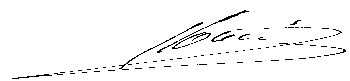 Typ prostoruMnožství vzduchu [m3.hod-1]Učebny20-30 na 1 žákaTělocvičny20-90 na 1 žáka*Šatny20 na 1 žáka Umývárny 30 na 1 umývadloSprchy150-200 na 1 sprchu Záchody50 na 1 kabinu,25 na 1 pisoárTyp prostoruVýsledná teplotaVýsledná teplotaVýsledná teplotaRychlost prouděníRelativní vlhkosttg min [°C]tg opt [°C]tg max [°C]Va [m.s-1]rh [%]Učebny, pracovny, místnosti určené k dlouhodobému pobytu2022 ± 2280,1-0,230-65Tělocvičny1820 ± 2280,1-0,230-65Šatny2022 ± 2280,1-0,230-65Sprchy24----Záchody18--0,1-0,230-65Chodby18--0,1-0,230-65DatumJméno pracovníka (čitelně)Podpis pracovníkaDatumJméno pracovníka (čitelně)Podpis pracovníka